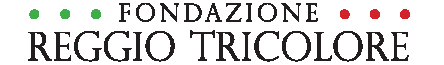 Nell’ambito delle NOTTI ROSSE 2020, la Fondazione Reggio Tricolore ha il piacere di promuovere un incontro particolarmente interessante sulle politiche dell’accoglienza e dei diritti dei migrantiVENERDI’ 23 OTTOBRE 2020   -   ORE 18.00presso Fondazione Reggio TricoloreVia Marsala n. 20Incontro sul temaLESBO CHIAMA EUROPA: LA LUNGA STRADA DEI DIRITTI DEI MIGRANTIA partire dalla testimonianza di chi lavora sul campo, proveremo a capire come funziona il sistema dell’accoglienza al momento dell’arrivo su suolo europeo e una volta giunti in Italia e cosa succede nel lungo percorso di chi fugge da guerra e povertà verso una vita migliore.coordinaSimona Silvestri – Presidente Iniziativa LaicaintervengonoGloria Vezzani – Cooperante internazionaleMarco Aicardi – Coordinatore Centro Accoglienza Straordinaria di Dimora D’AbramoSi consiglia la prenotazione presso la Fondazione Reggio Tricolore (tel. 0522 306222)Saranno rigorosamente rispettate le regole di sicurezza previste dalle misure anti Covid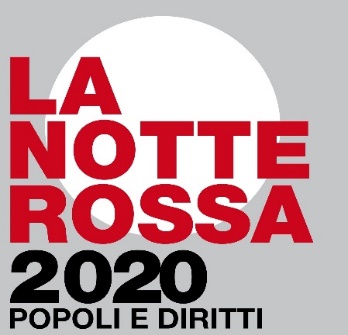 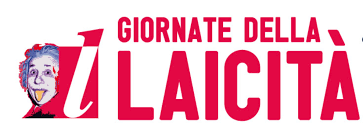 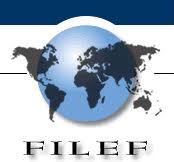 